Jacket Pride T-Shirt Order Form(These are the Navy shirts with “Lee County High School March Yellow Jackets“ on the left front and “The Pride of Lee County“ on the back.  All writing is in gold).  Sweatpants will be same colors with design down the leg. 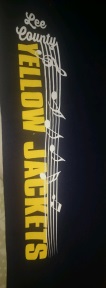 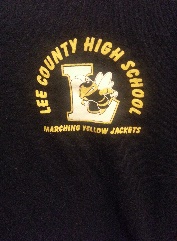 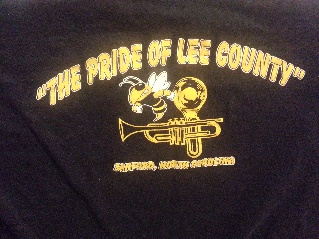 Student Name: ______________________________________________________Contact #:__________________________________________________________Email: ______________________________________________________________Short Sleeved T-Shirt 					________Small($10) 		________Medium($10)	________Large($10)		_______X-large($10) ________XX-Large ($12)	________XXX-Large($12)	Long Sleeved T-Shirt________ Small($12)		________Medium($12)	________Large($12)		_______X-large($12)________XX-Large ($15)	________XXX-Large($15)Sweat Shirt________ Small($15)		________Medium($15)	________Large($15)		_______X-large($15)________XX-Large ($18)	________XXX-Large($18)Hoodies________ Small($20)		________Medium($20)	________Large($20)		_______X-large($20)________XX-Large ($23)	________XXX-Large($23)				Sweat Pants- elastic at ankles, no pockets________ Small($15)		________Medium($15)	________Large($15)		_______X-large($15)________XX-Large ($18)	________XXX-Large($18)Total number of items: __________     			Total Money included_________________All orders must be turned in no later than Friday August 4, 2017 (End of first week of band camp)Checks made payable to:  Lee County Band Boosters